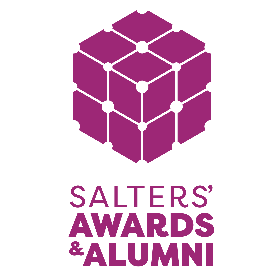 The Salters' Institute believes that chemistry can change our world for the better.Up to 6 awards, each of £150 will be given to students aged 16-17 who excel in: Identifying a societal issue to tackle, and explaining the importance of resolving this issueDesigning a creative, original and relevant chemistry related solutionTo enter you will need to design an A3 poster that includes the following information: A brief description of the societal issueWhy is it an issue and who it affects Your chemistry related solution/invention and how it will helpChallenges faced when resolving this issueYour poster can be created digitally or on paper and will need to be sent from your school email to awards@saltersinstitute.org, alongside this form.  If designed on paper you will need to send a photo of your poster ensuring all content is clearly presented. Please submit both your poster and application form to this Dropbox link (https://www.dropbox.com/request/c5CscPEkAEJUUKc8UijQ) ensuring that uploads are clearly labelled 1. Student’s full name_ poster and 2. Student’s full name_application form.The deadline for applications is Friday, 20 January 2023. Shortlisted candidates will be invited to Hall on Monday 20 February 2023.Student’s detailsFull name:  Pronouns:Year group: Date of Birth:School DetailsName of school/college: School/college postcode: Teacher contact detailsTitle: Full name:  Pronouns: 
Email: 
Phone:  
STUDENT’S SUPPORTING QUESTIONSPlease complete the following questions to support your application. Each question has a maximum of 200 words. 
What is your issue?Why have you identified this as an issue? Who is affected by this issue?Why do you want to tackle this issue?What is the chemistry part of your solution? Who supported you to create your poster (school teacher, friends, parent/carer, a relative, the school librarian)? How would you spend your prize money of £150.00 if you were to win? (There is no right or wrong answer!) 